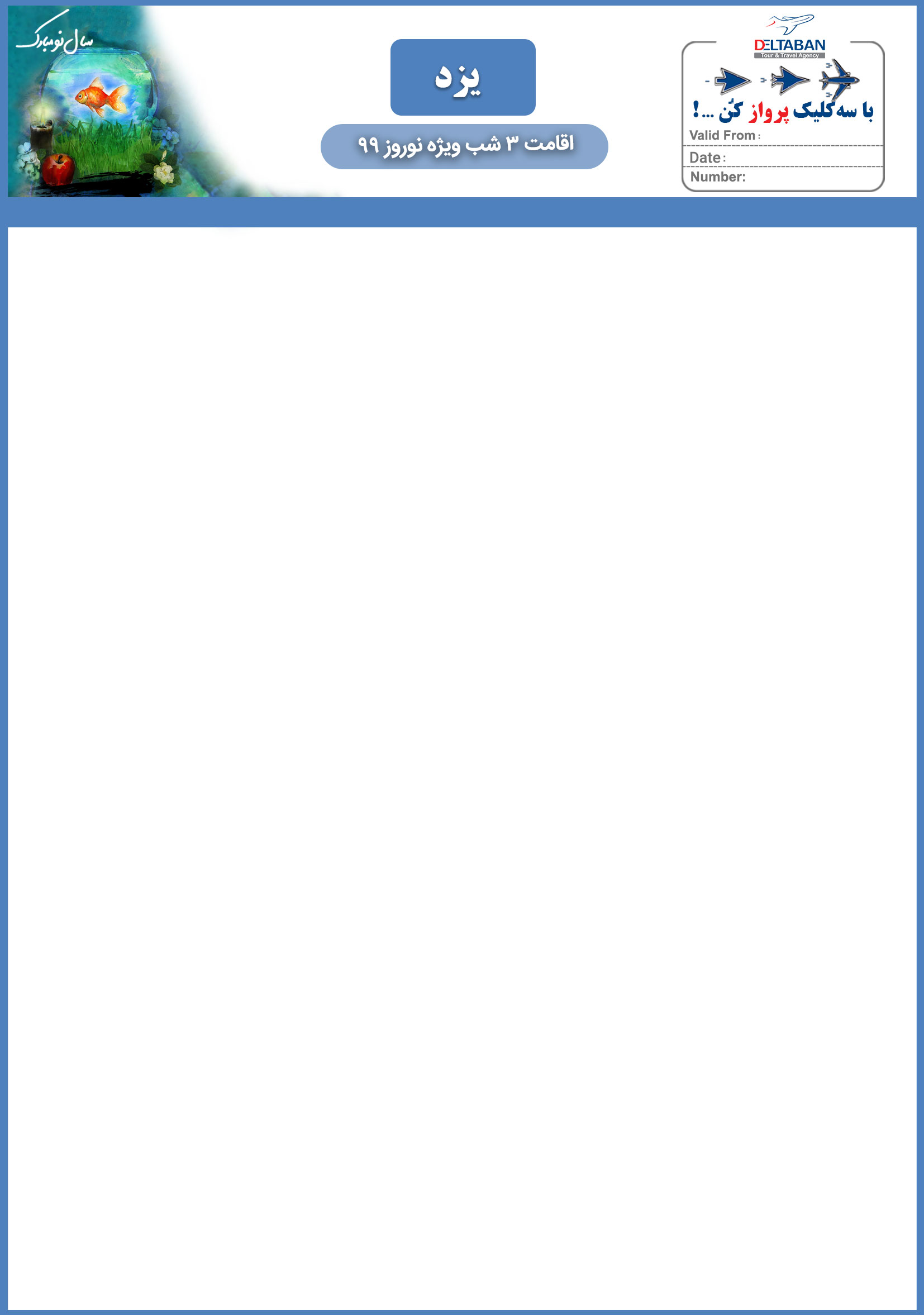 سه شبسه شبسه شبتاریخدوتختهسه تخته29/12 به 3/0129/12 به 3/01770,0001,150,00003/01 به 06/0103/01 به 06/01770,0001,150,00006/01 به 09/0106/01 به 09/01770,0001,150,00009/01 به 12/0109/01 به 12/01770,0001,150,00012/01 به 15/0112/01 به 15/01770,0001,150,000